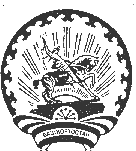                  Ҡ А Р А Р                       		                                   РЕШЕНИЕО порядке размещения сведений о доходах, расходах,об имуществе и обязательствах имущественного характера лиц,Замещающих муниципальные должности в сельском поселении Верхнебишиндинский  сельсовет муниципального района туймазинский район Республики Башкортостан, и членов их семейна официальном сайте сельском поселения Верхнебишиндинский сельсовет муниципального района туймазинский район Республики Башкортостан в информационно-телекоммуникационной сети "интернет" и предоставления этих сведений средствамМассовой информации для опубликованияВ соответствии с федеральными законами от 25 декабря . N 273-ФЗ "О противодействии коррупции", от 3 декабря . N 230-ФЗ "О контроле за соответствием расходов лиц, замещающих государственные должности, и иных лиц их доходам", Указом Президента Российской Федерации от 8 июля . N 613 "Вопросы противодействия коррупции", Совет сельского поселения Верхнебишиндинский сельсовет муниципального района Туймазинский район Республики Башкортостан РЕШИЛ:1. Утвердить прилагаемый порядок размещения сведений о доходах, расходах, об имуществе и обязательствах имущественного характера лиц, замещающих муниципальные должности, и членов их семей на официальном сайте сельского поселения Верхнебишиндинский сельсовет муниципального района Туймазинский район РБ и предоставления этих сведений средствам массовой информации для опубликования.2. Настоящее решение вступает в силу после его официального опубликования.Глава сельского поселенияВерхнебишиндинский сельсоветмуниципального районаТуймазинский район       Республики Башкортостан                                              Р.А.Миннуллин     «22» июля  2016г      № 54    Утвержден Решением Совета сельского поселения Верхнебишиндинский сельсовет муниципального района Туймазинский район Республики Башкортостан №54 от 22 июля 2016 года ПорядокРазмещения сведений о доходах, расходах,об имуществе и обязательствах имущественного характера лиц,Замещающих муниципальные должности в сельском поселении Верхнебишиндинский  сельсовет муниципального района туймазинский район Республики Башкортостан, и членов их семейна официальном сайте сельском поселения Верхнебишиндинский сельсовет муниципального района туймазинский район рб в информационно-телекоммуникационной сети "интернет"и предоставления этих сведений средствам Массовой информации для опубликования1. Настоящим Порядком на основании соглашения, заключенного между Советом сельского поселения Верхнебишиндинский сельсовет муниципального района Туймазинский район РБ и администрацией сельского поселения Верхнебишиндинский сельсовет муниципального района Туймазинский район РБ, устанавливается обязанность, должностных лиц, ответственных за работу по профилактике коррупционных и иных правонарушений в администрации сельского поселения Верхнебишиндинский сельсовет муниципального района Туймазинский район РБ, по размещению сведений о доходах, расходах, об имуществе и обязательствах имущественного характера лиц, замещающих муниципальные должности в сельском поселении Верхнебишиндинский сельсовет муниципального района Туймазинский район РБ их супруг (супругов) и несовершеннолетних детей в информационно-телекоммуникационной сети "Интернет" на официальном сайте сельского поселения Верхнебишиндинский сельсовет муниципального района Туймазинский район РБ (далее - официальный сайт) и предоставлению этих сведений средствам массовой информации для опубликования в связи с их запросами, если федеральными законами не установлен иной порядок размещения указанных сведений и (или) их предоставления средствам массовой информации для опубликования.2. На официальном сайте размещаются и средствам массовой информации предоставляются для опубликования следующие сведения о доходах, расходах, об имуществе и обязательствах имущественного характера лиц, замещающих муниципальные должности, а также сведений о доходах, расходах, об имуществе и обязательствах имущественного характера их супруг (супругов) и несовершеннолетних детей:а) перечень объектов недвижимого имущества, принадлежащих лицу, замещающему муниципальную должность, его супруге (супругу) и несовершеннолетним детям на праве собственности или находящихся в их пользовании, с указанием вида, площади и страны расположения каждого из таких объектов;б) перечень транспортных средств с указанием вида и марки, принадлежащих на праве собственности лицу, замещающему муниципальную должность, его супруге (супругу) и несовершеннолетним детям;в) декларированный годовой доход лица, замещающего муниципальную должность, его супруги (супруга) и несовершеннолетних детей;г) сведения об источниках получения средств, за счет которых совершены сделки по приобретению земельного участка, иного объекта недвижимого имущества, транспортного средства, ценных бумаг, долей участия, паев в уставных (складочных) капиталах организаций, если общая сумма таких сделок превышает общий доход лица, замещающего муниципальную должность, и его супруги (супруга) за три последних года, предшествующих отчетному периоду.3. В размещаемых на официальном сайте и предоставляемых средствам массовой информации для опубликования сведениях о доходах, расходах, об имуществе и обязательствах имущественного характера запрещается указывать:а) иные сведения (кроме указанных в пункте 2 настоящего Порядка) о доходах лица, замещающего муниципальную должность, его супруги (супруга) и несовершеннолетних детей, об имуществе, принадлежащем на праве собственности названным лицам, и об их обязательствах имущественного характера;б) персональные данные супруги (супруга), детей и иных членов семьи лица, замещающего муниципальную должность;в) данные, позволяющие определить место жительства, почтовый адрес, телефон и иные индивидуальные средства коммуникации лица, замещающего муниципальную должность, его супруги (супруга), детей и иных членов семьи;г) данные, позволяющие определить местонахождение объектов недвижимого имущества, принадлежащих лицу, замещающему муниципальную должность, его супруге (супругу), детям, иным членам семьи на праве собственности или находящихся в их пользовании;д) информацию, отнесенную к государственной тайне или являющуюся конфиденциальной.4. Сведения о доходах, расходах, об имуществе и обязательствах имущественного характера, указанные в пункте 2 настоящего Порядка, за весь период замещения лицом муниципальной должности, замещение которой влечет за собой размещение его сведений о доходах, расходах, об имуществе и обязательствах имущественного характера, а также сведения о доходах, расходах, об имуществе и обязательствах имущественного характера его супруги (супруга) и несовершеннолетних детей находятся на официальном сайте и ежегодно обновляются в течение 14 рабочих дней со дня истечения срока, установленного для их подачи.5. Размещение на официальном сайте сведений о доходах, расходах, об имуществе и обязательствах имущественного характера, указанных в пункте 2 настоящего Порядка, представленных лицами, замещающими муниципальные должности, обеспечивается должностными лицами, ответственными за работу по профилактике коррупционных и иных правонарушений в администрации сельского поселения Верхнебишиндинский сельсовет муниципального района Туймазинский район РБ 6. Подразделение по вопросам коррупции:а) в течение трех рабочих дней со дня поступления запроса от средства массовой информации сообщают о нем лицу, замещающему муниципальную должность, в отношении которого поступил запрос;б) в течение семи рабочих дней со дня поступления запроса от средства массовой информации обеспечивают предоставление ему сведений, указанных в пункте 2 настоящего Порядка, в том случае, если запрашиваемые сведения отсутствуют на официальном сайте.7. Должностные лица, ответственные за работу по профилактике коррупционных и иных правонарушений, обеспечивающие размещение сведений о доходах, расходах, об имуществе и обязательствах имущественного характера на официальном сайте и их представление средствам массовой информации для опубликования, несут в соответствии с законодательством Российской Федерации ответственность за несоблюдение настоящего Порядка, а также за разглашение сведений, отнесенных к государственной тайне или являющихся конфиденциальными.